KULTURNÍ	kc@kcpraha.cz CENTRUM	tel.: 257 218 932 PRAHY 5	mob.: 727 819 417 příspěvková organizace	www.kcpraha5.cz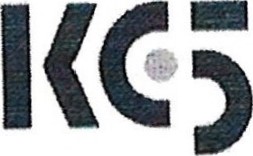 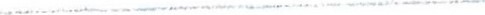 Ambit Fišer s.r.o.Martin Fiser-jednatelNádražní 450Benešov nad Ploučnicí,40722 tel. 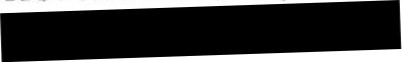 IČO 27311261V Praze, dne 10. září 2018Věc: ObjednávkaObjednávám:praktikábl, rozměry 200 x 100 x 40 cm, včetně materiálu a povrchové úpravy, cena 5.900,- Kč/l ks, celkem 10 ks.Prosím o potvrzení objednávky. Děkuji.S pozdravem,KULTURNÍ CENTRUM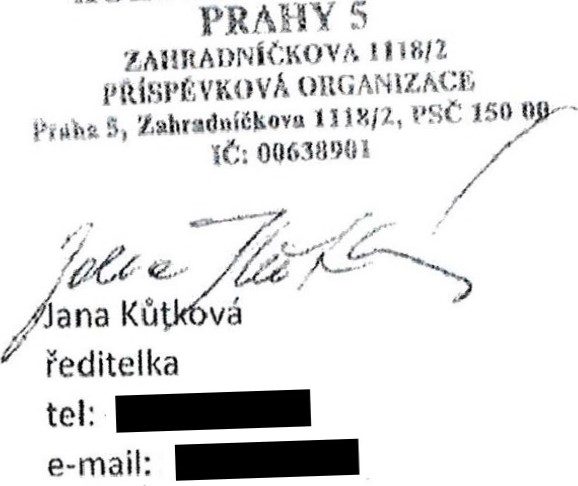 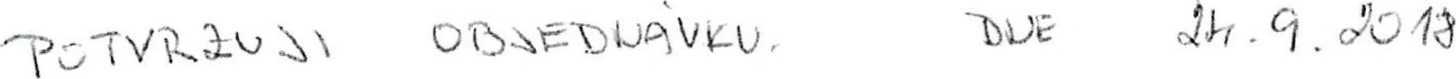 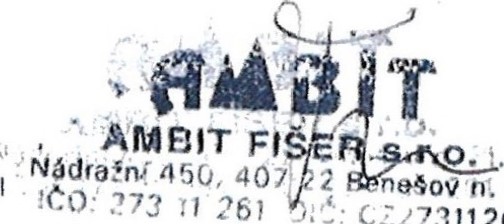 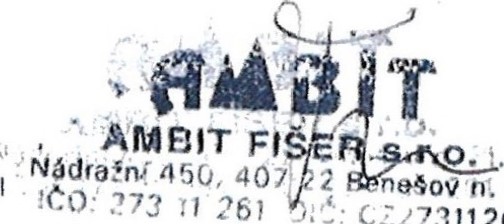 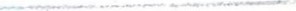 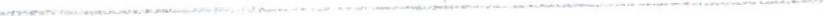 